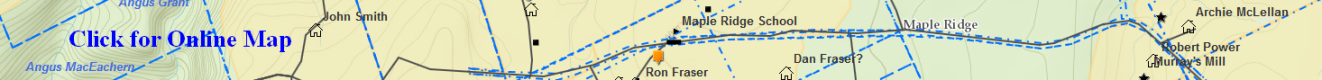 Will_MacDougall_William – (Eigg Mountain Settlement History)William MacDougall, Malignant Brook – Probate file A-422William MacDougall died February 11, 1870 at the age of 64 years. He had inherited land from his father Rory MacDougall, A-112.He left his to his sons John and Alexander…”a lot of land on which I reside at Malignant Brook…including about fifty acres formerly owned by Donald McDonald deceased and purchased by me which said lot of land contains in the whole pne hundred and fifty acres.”“I grant and bequeath to my wife Sarah MacDougall all of my stock of cattle, farming utensils and personal property of every kind…” Sarah can also live “upon my said farm during her lifetime”.He left $50 to his son Roderick and $20 to his son Donald. He directed that his daughters Mary Nancy, Catherine and Flora have the right to live on his farm until they are married and if they stay unmarried they can stay on the farm and provide “adequate assistance” to their brothers John and Alexander.His wife Sarah and brother Hugh MacDougall were the executors. The probate file contained an inventory:150 acres of land 			$800Dwelling house 			$ 401 stove $20 1 loom $4			$ 24House furniture 			$   5Barn $32 1 cart $22			$ 541 sleigh $4 plough $4			$   7Cart saddle 				$   1And few other articles to the value of 				$ 111 pair oxen $40 1 mare $48		$ 886 cows $14 2 heifers $16		$1001 steer $8 1 steer $5 			$ 133 calfs $6 18 sheep $2 each		$ 4212 lambs 50 cents 3 pigs $9		$ 15Wooden sleigh 			$   2.50					---------					$1402.50The appraisers were Alexander MacDonald (John, Allan son) and Roderick MacDonald (Angus, Lewis son) both of Malignant BrookThe cost of probate was $8.